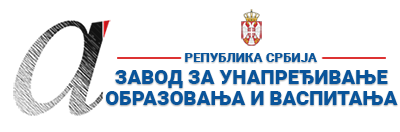 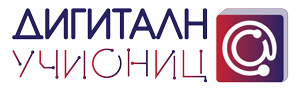 ПРИПРЕМА ЗА ЧАС*Уз припрему за час пожељно је приложити и презентацију коришћену за реализацију часа (уколико је презентација коришћена). Презентација се може урадити у било ком софтверу за израду презентација (PowerPoint, Google Slide, Prezi, Zoho Show, Sway, Canva или било који други). Уколико је презентација урађена у онлајн апликацији, доставља се тако што се линк ка презентацији наводи у обрасцу у реду „13. Линкови“.**Ред „14. Начини провере остварености исхода“ и „15. Оквир за преиспитивање оствареног часа“ се попуњава ако је час реализован.***Уколико наставник жели у припрему за час може уврстити и додатне описе (нпр. стандарди, кључни појмови, корелација, међупредметне компетенције и сл.). Ове описе навести на крају припреме (после реда 15.) додавањем нових редова у табелу.****НАЈКВАЛИТЕТНИЈЕ ПРИПРЕМЕ ЗА ЧАС БИЋЕ ПОСТАВЉЕНЕ У БАЗУ РАДОВА НА САЈТУ ПРОЈЕКТА https://digitalnaucionica.edu.rs/1. ШколаОШ“Свети Сава“МестоСмедеревоСмедеревоСмедерево2. Наставник(име и презиме)Зорица ЂорђевићЗорица ЂорђевићЗорица ЂорђевићЗорица ЂорђевићЗорица Ђорђевић3. Предмет:МАТЕМАТИКАМАТЕМАТИКАМАТЕМАТИКАРазредПЕТИ4. Наставна тема - модул:ДељивостДељивостДељивостДељивостДељивост5. Наставна јединица:Услови дељивости неким бројевимаУслови дељивости неким бројевимаУслови дељивости неким бројевимаУслови дељивости неким бројевимаУслови дељивости неким бројевима6. Циљ наставне јединице:Утврђивање критеријума дељивости неким бројевима(бројевима 2, 3, 4, 5, 9, 25 и декадним јединицама)Утврђивање критеријума дељивости неким бројевима(бројевима 2, 3, 4, 5, 9, 25 и декадним јединицама)Утврђивање критеријума дељивости неким бројевима(бројевима 2, 3, 4, 5, 9, 25 и декадним јединицама)Утврђивање критеријума дељивости неким бројевима(бројевима 2, 3, 4, 5, 9, 25 и декадним јединицама)Утврђивање критеријума дељивости неким бројевима(бројевима 2, 3, 4, 5, 9, 25 и декадним јединицама)7. Очекивани исходи:Ученик ће знати:без дељења одреди да ли је број дељив бројем 2;без дељења одреди да ли је број дељив бројем 5;без дељења одреди да ли је број дељив бројем 4;без дељења одреди да ли је број дељив бројем 25;без дељења одреди да ли је број дељив бројем 3;без дељења одреди да ли је број дељив бројем 9да ли је број дељив одређеном декадном јединицомУченик ће знати:без дељења одреди да ли је број дељив бројем 2;без дељења одреди да ли је број дељив бројем 5;без дељења одреди да ли је број дељив бројем 4;без дељења одреди да ли је број дељив бројем 25;без дељења одреди да ли је број дељив бројем 3;без дељења одреди да ли је број дељив бројем 9да ли је број дељив одређеном декадном јединицомУченик ће знати:без дељења одреди да ли је број дељив бројем 2;без дељења одреди да ли је број дељив бројем 5;без дељења одреди да ли је број дељив бројем 4;без дељења одреди да ли је број дељив бројем 25;без дељења одреди да ли је број дељив бројем 3;без дељења одреди да ли је број дељив бројем 9да ли је број дељив одређеном декадном јединицомУченик ће знати:без дељења одреди да ли је број дељив бројем 2;без дељења одреди да ли је број дељив бројем 5;без дељења одреди да ли је број дељив бројем 4;без дељења одреди да ли је број дељив бројем 25;без дељења одреди да ли је број дељив бројем 3;без дељења одреди да ли је број дељив бројем 9да ли је број дељив одређеном декадном јединицомУченик ће знати:без дељења одреди да ли је број дељив бројем 2;без дељења одреди да ли је број дељив бројем 5;без дељења одреди да ли је број дељив бројем 4;без дељења одреди да ли је број дељив бројем 25;без дељења одреди да ли је број дељив бројем 3;без дељења одреди да ли је број дељив бројем 9да ли је број дељив одређеном декадном јединицом8. Методе рада:Дијалошка, самостални рад ученикаДијалошка, самостални рад ученикаДијалошка, самостални рад ученикаДијалошка, самостални рад ученикаДијалошка, самостални рад ученика9. Облици рада:Фронтални,индивидуалниФронтални,индивидуалниФронтални,индивидуалниФронтални,индивидуалниФронтални,индивидуални10. Потребна опрема / услови / наставна средства за реализацију часаРачунари,интернет конекција,табла, фломастерРачунари,интернет конекција,табла, фломастерРачунари,интернет конекција,табла, фломастерРачунари,интернет конекција,табла, фломастерРачунари,интернет конекција,табла, фломастер11. Дигитални образовни материјали / дигитални уџбеници коришћени за реализацију часаМатематика, збирка за 5.разред основне школе,Бранислав Поповић, Марија Станић, Сања Милојевић, Ненад Вуловић, Клет 2018.Математика, збирка за 5.разред основне школе,Бранислав Поповић, Марија Станић, Сања Милојевић, Ненад Вуловић, Клет 2018.Математика, збирка за 5.разред основне школе,Бранислав Поповић, Марија Станић, Сања Милојевић, Ненад Вуловић, Клет 2018.Математика, збирка за 5.разред основне школе,Бранислав Поповић, Марија Станић, Сања Милојевић, Ненад Вуловић, Клет 2018.Математика, збирка за 5.разред основне школе,Бранислав Поповић, Марија Станић, Сања Милојевић, Ненад Вуловић, Клет 2018.Планиране активности наставникаПланиране активности ученикаПланиране активности ученикаПланиране активности ученикаПланиране активности ученика12.1. Уводни део часа Постављање питања како би ученици обновили правила дељивости за одређене бројеве.активно слуша,одговара на питања,поставља питања.активно слуша,одговара на питања,поставља питања.активно слуша,одговара на питања,поставља питања.активно слуша,одговара на питања,поставља питања.12.2. Средишњи део часаОбјашњава ученицима на који начин треба да дођу до странице на којој се налази тест који треба да радеОбјашњава на који начин се ради тестОбјашњава начин одговарања на задате задатке и начин уписивања одговараДаје упутстава да задатке раде у свесци, а одговоре уписују на рачунаруОбилази ученикеПрати рад ученикаОдговара на питања ученикаактивно слуша, ради задатке у свесци, решава задатке на тесту,користе интернет, одговара на питања, поставља питања, активно слуша, ради задатке у свесци, решава задатке на тесту,користе интернет, одговара на питања, поставља питања, активно слуша, ради задатке у свесци, решава задатке на тесту,користе интернет, одговара на питања, поставља питања, активно слуша, ради задатке у свесци, решава задатке на тесту,користе интернет, одговара на питања, поставља питања, 12.3. Завршни део часаКоментарише са ученицима овакав вид систематизације градиваКоментарише задатке које је најмањи број ученика урадиоДомаћи задатак .Да ученици осмисле сами 5 задатака везаних за дељивост који би могли да буду на тесту.(биће одабрани најзанимљивији задаци за израду новог онлине теста)одговара на питања,поставља питањакоментарише задатке одговара на питања,поставља питањакоментарише задатке одговара на питања,поставља питањакоментарише задатке одговара на питања,поставља питањакоментарише задатке 13. Линкови ка презентацији уколико је она урађена у онлајн алату ка дигиталном образовном садржају уколико је доступан на интернету ка свим осталим онлајн садржајима који дају увид у припрему за час и његову реализацијуhttp://www.zokinamatematika.com/5-razred/deljivost-brojeva/test-deljivost-brojevahttp://www.zokinamatematika.com/5-razred/deljivost-brojeva/test-deljivost-brojevahttp://www.zokinamatematika.com/5-razred/deljivost-brojeva/test-deljivost-brojevahttp://www.zokinamatematika.com/5-razred/deljivost-brojeva/test-deljivost-brojevahttp://www.zokinamatematika.com/5-razred/deljivost-brojeva/test-deljivost-brojeva14. Начини провере остварености исходаНаставник води евиденцију о активности и интересовању ученика.По завршетку теста наставнику на мејл стиже како је урађен тест, тако да се има одмах увид у то како је који ученик урадио тест.Вреднује резултате и постигнућа.Запажања бележи у педагошку свеску.Наставник води евиденцију о активности и интересовању ученика.По завршетку теста наставнику на мејл стиже како је урађен тест, тако да се има одмах увид у то како је који ученик урадио тест.Вреднује резултате и постигнућа.Запажања бележи у педагошку свеску.Наставник води евиденцију о активности и интересовању ученика.По завршетку теста наставнику на мејл стиже како је урађен тест, тако да се има одмах увид у то како је који ученик урадио тест.Вреднује резултате и постигнућа.Запажања бележи у педагошку свеску.Наставник води евиденцију о активности и интересовању ученика.По завршетку теста наставнику на мејл стиже како је урађен тест, тако да се има одмах увид у то како је који ученик урадио тест.Вреднује резултате и постигнућа.Запажања бележи у педагошку свеску.Наставник води евиденцију о активности и интересовању ученика.По завршетку теста наставнику на мејл стиже како је урађен тест, тако да се има одмах увид у то како је који ученик урадио тест.Вреднује резултате и постигнућа.Запажања бележи у педагошку свеску.15. Оквир за преиспитивање оствареног часа: планирани начини провере остварености исхода;избор активности;одступања/потешкоће приликом остваривања планираног. Шта бих  променио/ла, другачије урадио/ла?